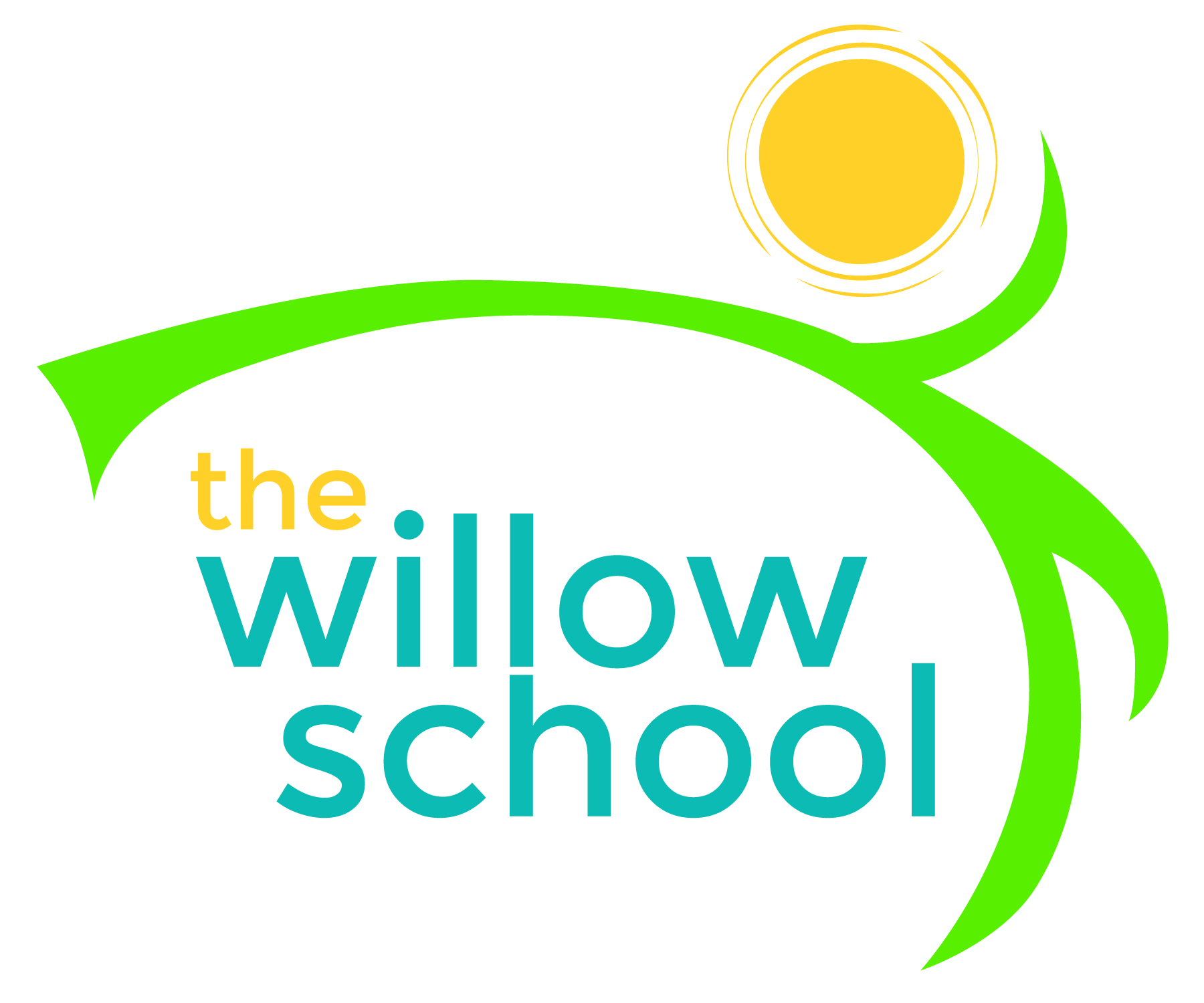 Menu – June 11-15, 2018*Serving sizes and meal components will be in compliance with USDA as per the attached guidelines.MondayJune 11TuesdayJune 12 WednesdayJune 13ThursdayJune 14FridayJune 15BreakfastCinnamon ToastPineappleMilkBreakfast BiscuitsRaisinsMilkWhole Grain CerealPearsMilkCreamy GritsOrangesMilkCinnamon ToastBananasMilkLunchKidney Bean SaladTortilla ChipsOrangesMilkVeggie Sliders w/Peppers & OnionsRoasted CarrotsApplesMilkBroccoli Rice CasseroleGreen SaladStrawberriesMilkTaco Pasta SaladRolls3-Berry MedleyMilkSpinach & Cheese QuesadillasSteamed CornMelonMilkAfternoon SnackPita w/HummusBaby CarrotsWaterGraham Crackers w/Sunbutter Yogurt DipWaterPretzelsString CheeseApplesWaterFig BarsRaisinsWaterTrail Mix w/Dried FruitWater